Damien Public School (CBSE)Circular – 2019 - 2020Note:Teachers are requested to submit the soft copy and hard copy of the question paper to Sr. Janci Rani (Principal).Submit the question paper on / before 08.07.2019The exam will be 40 marks for main subjects.The duration of the Examination will beVI to X	-	1 hour 20 minutesI to V		-	First 40 minutes for study and next 40 minutes for Exam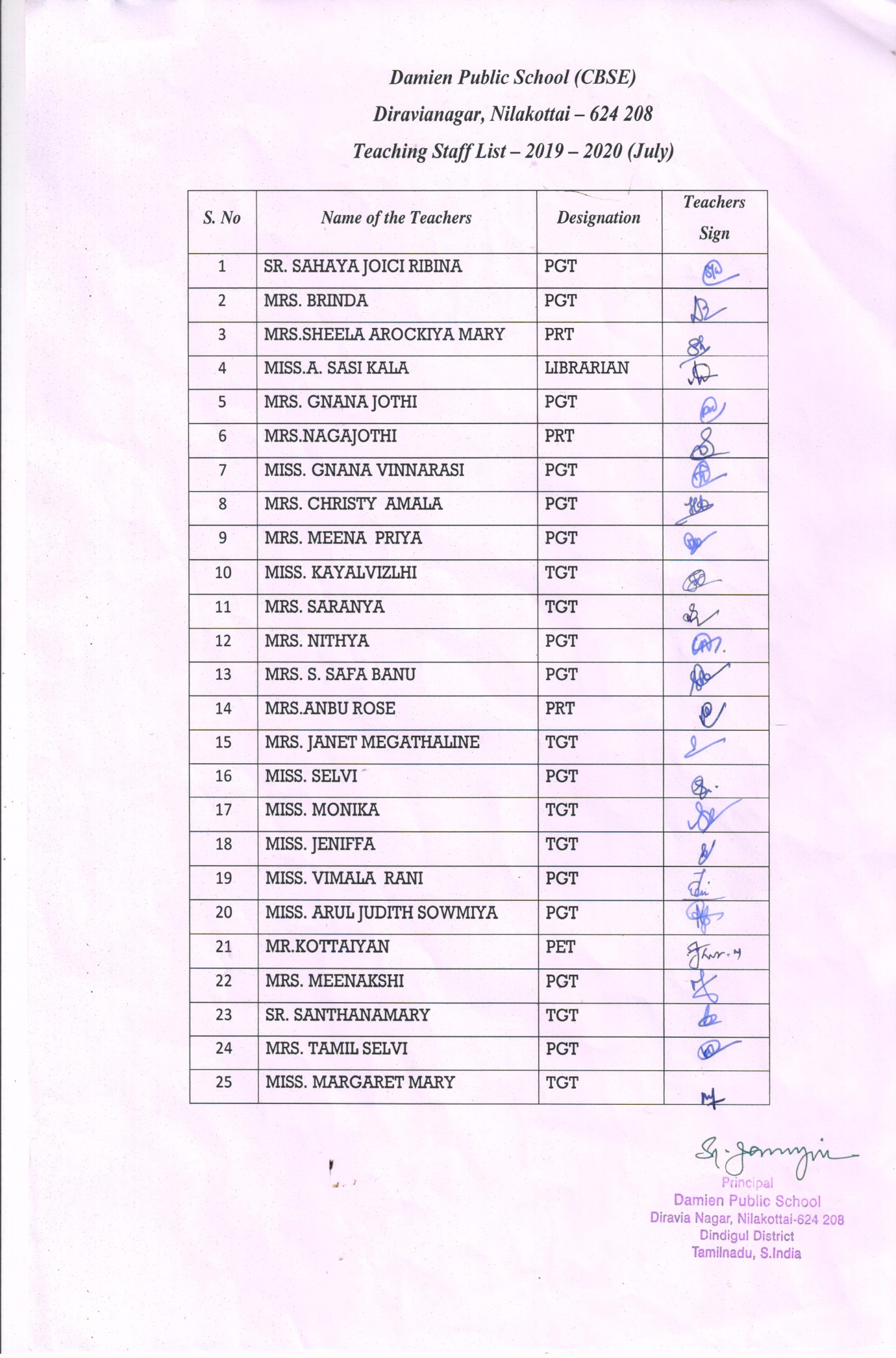 DAMIEN PUBLIC SCHOOLDAMIEN PUBLIC SCHOOLDAMIEN PUBLIC SCHOOLDAMIEN PUBLIC SCHOOLDAMIEN PUBLIC SCHOOLDAMIEN PUBLIC SCHOOLDAMIEN PUBLIC SCHOOLDAMIEN PUBLIC SCHOOLDAMIEN PUBLIC SCHOOLDAMIEN PUBLIC SCHOOLDAMIEN PUBLIC SCHOOLPT I - 2019-2020PT I - 2019-2020PT I - 2019-2020PT I - 2019-2020PT I - 2019-2020PT I - 2019-2020PT I - 2019-2020PT I - 2019-2020PT I - 2019-2020PT I - 2019-2020PT I - 2019-2020SI.NOSTD12/7/19 Friday13 & 14/7/19 Holiday15/7/19 Monday16/7/19 Tuesday17/7/19 Wednesday18/7/19 Thursday19/7/19 Friday20/7/19 Saturday22/7/19 Monday1KG I & KG IIART13 & 14/7/19 HolidayMATHSTAMIL-GKENGLISHACTIVITY-2I to VCS / VALUE13 & 14/7/19 HolidayMATHSTAMILHINDIEVSENGLISHGK / ART-3VI to VIIICS / VALUE13 & 14/7/19 HolidayMATHSTAMILHINDISCIENCEENGLISHGK / ARTSS4IX  to XCS / VALUE13 & 14/7/19 HolidayMATHSTAMIL-SCIENCE-SSENGLISH